УТВЕРЖДАЮ Директор МКУК «МЦБС» городского округа Сокольский 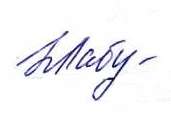 Нижегородской области _________ Н.Н. Лабутина«18» июня 2021 годаПлан работы МКУК «МЦБС» на июль 2021 года№ п/пНаименование мероприятияДата проведенияОтветственный за организацию и исполнениеМесто проведения«А музыка звучала…» -литературно-музыкальная композиция. 12+04.07.2021Беляева Н.Ю.Центральная районная библиотекаим. А.С.ПушкинаПлощадь Ленинаhttps://bibliosokol.ru/https://ok.ru/sokolskayabibliotekahttps://vk.com/public191664300«Безопасное лето» -информационный буклет. 12+	07.07.2021Зимина Г.И.Центральная районная библиотекаим. А.С.Пушкинаhttps://bibliosokol.ru/https://ok.ru/sokolskayabibliotekahttps://vk.com/public191664300«Любви и верности пример…» -обзор литературы(к Всероссийскому Дню семьи, любви и верности). 16+08.07.2021Большаков Е.А.Центральная районная библиотекаим. А.С.Пушкинаhttps://bibliosokol.ru/https://ok.ru/sokolskayabibliotekahttps://vk.com/public191664300«История вечной любви» -видео-рассказ (ко Дню семьи, любви и верности). 16+08.07.2021Беляева Н.Ю.Масарова И.А.Центральная районная библиотекаим. А.С.Пушкинаhttps://bibliosokol.ru/https://ok.ru/sokolskayabibliotekahttps://vk.com/public191664300«Дети говорят телефону доверия «Да» -час откровенного разговора. 6+09.07.2021Тиханова Е.С.ЦРДБЦРДБ https://bibliosokol.ru/https://ok.ru/sokolskayabibliotekahttps://vk.com/mkuk_mcbshttps://vk.com/club195946863«Мой край нижегородский» -викторина (Дворовая практика). 6+08.07.2021Комиссарова Е.Г.Центральная районная библиотекаим. А.С.Пушкинаhttps://bibliosokol.ru/https://ok.ru/sokolskayabibliotekahttps://vk.com/public191664300«В путь дорогу собирайся, за здоровьем отправляйся» - заочное путешествие по стране здоровья. 6+12.07.2021Манохина И.Н.ЦРДБЦРДБ https://bibliosokol.ru/https://ok.ru/sokolskayabibliotekahttps://vk.com/mkuk_mcbshttps://vk.com/club195946863«Царственно поставленный город» -слайд-путешествие(к 800-летию Нижнего Новгорода). 12+12.07.2021Комиссарова Е.Г.Центральная районная библиотекаим. А.С.Пушкинаhttps://bibliosokol.ru/https://ok.ru/sokolskayabibliotekahttps://vk.com/public191664300Цикл «Их судьбы война рифмовала»(к 95-летию В. Богомолова):- «Память, не знающая покоя…» -виртуальный портрет. 12+- «В поисках истины» -виртуальная выставка. 12+15.07.2021Беляева Н.Ю.Большаков Е.А.ЦРБhttps://bibliosokol.ru/https://ok.ru/sokolskayabibliotekahttps://vk.com/public191664300«Правила, из которых не бывает исключений» - час безопасности. 6+15.07.2021Захарова А.Н.ЦРДБЦРДБ https://bibliosokol.ru/https://ok.ru/sokolskayabibliotekahttps://vk.com/mkuk_mcbshttps://vk.com/club195946863«Права сказочных героев» -познавательная беседас элементами викторины. 6+16.07.2021Зимина Г.И.Центральная районная библиотекаим. А.С.ПушкинаПлощадка на свежем воздухеhttps://bibliosokol.ru/https://ok.ru/sokolskayabibliotekahttps://vk.com/public191664300 «Русский Бог Океании» -информационный буклет(к 175-летию со дня рожденияН.Н. Миклухо-Маклая). 12+16.07.2021Большаков Е.А.Центральная районная библиотекаим. А.С.Пушкинаhttps://bibliosokol.ru/https://ok.ru/sokolskayabibliotekahttps://vk.com/public191664300«Чудеса на книжных страницах» -литературная эрудит-игра. 6+19.07.2021Масарова И.А.Центральная районная библиотекаим. А.С.ПушкинаПлощадка на свежем воздухеhttps://bibliosokol.ru/https://ok.ru/sokolskayabibliotekahttps://vk.com/public191664300«Страна прочитанных книг» - литературная игра-викторина. 6+20.07.2021Манохина И.Н.ЦРДБЦРДБ https://bibliosokol.ru/https://ok.ru/sokolskayabibliotekahttps://vk.com/mkuk_mcbshttps://vk.com/club195946863Ко Дню памяти М.Ю. Лермонтова: - «Недопетая песня России» -интерактивный плакат. 12+- «Читаем Лермонтова» -онлайн-викторина. 12+21.07.2021Беляева Н.Ю.Большаков Е.А.ЦРБhttps://bibliosokol.ru/https://ok.ru/sokolskayabibliotekahttps://vk.com/public191664300 «Заветы доброй старины» -информационный буклет(к 195-летию со дня рожденияА. Н. Афанасьева). 12+23.07.2021Большаков Е.А.Центральная районная библиотекаим. А.С.Пушкинаhttps://bibliosokol.ru/https://ok.ru/sokolskayabibliotekahttps://vk.com/public191664300«Правовые основы противодействия экстремизму и терроризму» –оформление стенда. 16+27.07.2021Зимина Г.И.Центральная районная библиотекаим. А.С.ПушкинаЦРБhttps://bibliosokol.ru/https://ok.ru/sokolskayabibliotekahttps://vk.com/public191664300 «Веков связующая нить» -виртуальный час истории(ко Дню крещения Руси). 12+28.07.2021Большаков Е.А.Центральная районная библиотекаим. А.С.Пушкинаhttps://bibliosokol.ru/https://ok.ru/sokolskayabibliotekahttps://vk.com/public191664300«Лето книжное, будь со мной!» - информационно-рекламная деятельность по пропаганде молодежной книги в соцсети. 14+В течение месяцаБеляева Н.Ю.Центральная районная библиотекаим. А.С.Пушкинаhttps://bibliosokol.ru/https://ok.ru/sokolskayabibliotekahttps://vk.com/public191664300